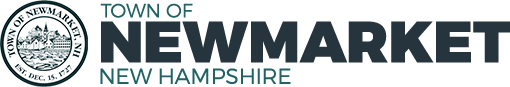      Capital Improvement Plan (CIP) CommitteeTown Council Chambers
June 5 , 2023DRAFT MEETING MINUTESMembers Present: Philip Nazzaro - Chair (School Board Rep), Richard LeSavoy - Vice-Chair (Budget Committee Rep), Bart McDonough (Director of Community Development), and Sönke Dornblut (Town Council Rep).
Members Absent: Jane Ford (Planning Board Rep), Danielle Honan (Budget Committee Rep- Alternate), and Colin D. White, Sr. (Town Council Rep – Alternate). 
The meeting was called to order at 5:30 PM by Chair Phil Nazzaro. [time on DCAT 4:32]

1. 		 Pledge of Allegiance
 2. 	Approval of Minutes                                                    [time on DCAT 7:06]                                                   a. March 28, 2023                                                            Action
Motion:          Rich LeSavoy moved to approve the Draft Minutes of March 28,
                       2023 as written.                                                                                  
Second:         Sönke Dornblut
Discussion:   None
Vote:              Approved 3-0-0
3. 		Discussion with the Town Manager Regarding the CIP Process   [time on DCAT 7:30 – 42:40]
The members greeted the Town Manager, Steve Fournier, and welcomed him to the meeting this evening. The Chair began by addressing the mission for the CIP Committee to exist…it should be a planning document that supports the Master Plan. Understanding that the Master Plan is about to be updated by 2024, we have a few budget cycles to work on ways to adapt the CIP process to be helpful to the Town Manager and the Town Council in budgeting. Everyone agreed that the CIP has been seen by the various departments/committees/commissions as a wish list. By Charter, the CIP Plan must be submitted to the Town Manager by Sept 15. The members agreed that the CIP is responsible for two primary goals: (1) the authoring and maintaining of  ‘the Plan’ (which must align to the Master Plan)  and (2) make recommendations for resourcing scope and sequence and funding source(s) for executing ‘the Plan’. Rich stated that we need to create the timing/schedule to present our findings at the Budget Workshop in late October while still meeting our goal to submit ‘the Plan’ to the Town Manager in Sept. Bart spoke about the visioning process required for the update to the Master Plan. A charrette is now been pushed forward to spring. 

Bart will redo the existing format to a spread sheet and distribute it to the Dept Head asking for their adjustments/comments. He is hoping to do this very soon. The members will also be looking at other communities like Dover and Portsmouth who have successful CIP plans. 

Phil synopsized the immediate goals for the members:  * Get a consolidated document of the current CIP as approved last year (spanning five years)
* See what adjustments the administrative staff would like to make to the document and to include any information we have to date about the new facilities assessment.
* Share the plan with the Planning Board – get on their agenda for July.
Sönke asked if the Dover plan is available online and would it be a valuable guide to preparing/planning. Bart agreed that it would and said that we also have a manual for the Department Heads to follow (which may need some updates). Bart said that he would send the link for Dover and Portsmouth (although Portsmouth has a citizen driven planning process). Bart plans to send expedited process information to Department Heads next week.

4. 	Other Business	[time on DCAT 42:47] 
Bart will bring the current manual for the Department Heads to the next meeting to discuss. The next meetings will be : June 26 (5:30 PM, July 24 (6:00 PM), and 
August 7 (6:00 PM). The Chair asked about getting at-large members to serve. Elections of new officers will be postponed until the next meeting.

5. 	Adjourn                                                             [time on DCAT 1:14:14]
                                                           Action
Motion:          Sönke Dornblut moved to adjourn the meeting at  6:32 PM
Second:         Rich LeSavoy
Discussion:   None
Vote:              Approved 3-0-0

Respectfully submitted, 

Sue Frick
Recording SecretaryDCAT:
https://videoplayer.telvue.com/player/XSekkdEeRsk0JHQVHAvKJVka7_5VjxKP/videos
